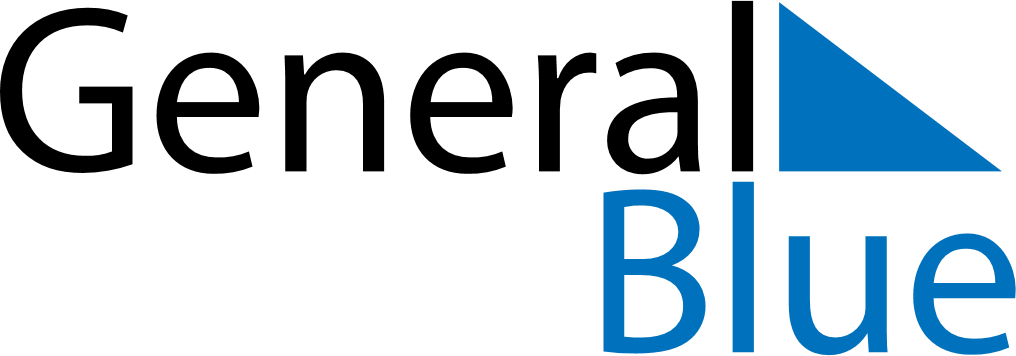 Guernsey 2029 HolidaysGuernsey 2029 HolidaysDATENAME OF HOLIDAYJanuary 1, 2029MondayNew Year’s DayMarch 11, 2029SundayMother’s DayMarch 30, 2029FridayGood FridayApril 1, 2029SundayEaster SundayApril 2, 2029MondayEaster MondayMay 7, 2029MondayEarly May bank holidayMay 9, 2029WednesdayLiberation DayMay 28, 2029MondaySpring bank holidayJune 17, 2029SundayFather’s DayDecember 25, 2029TuesdayChristmas DayDecember 26, 2029WednesdayBoxing Day